Clinical Ancillary Services (CAS)Development – Delivery of Pharmacy Enhancements (DDPE)Inpatient Medication Administration - TransdermalInstallation Guide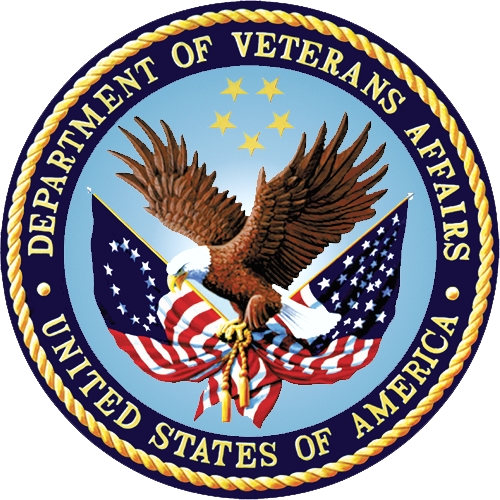 Department of Veterans AffairsDecember 2016Version 1.0Revision HistoryTable of Contents1.	Introduction	42.	System Requirements	42.1.	Pre-Installation	42.2.	Patch Installations	52.2.1.	Installation Instructions Overview	62.2.2.	Installing PSS*1*191	62.2.3.	Installing PSJ*5*315	142.2.4.	Installing PSB*3*83	192.2.5.	Installing OR*3*417	232.2.6.	Installing PSB*3*87 (BCBU)	242.3.	Download and Extract Procedure	262.4.	Database Creation	262.5.	Installation Scripts	262.6.	Cron Scripts	262.7.	System Configuration	262.8.	Database Tuning	273.	Implementation	274.	Backout Procedure	274.1.	Backout Strategy	274.2.	Backout Considerations	274.3.	User Acceptance Testing	274.4.	Backout Criteria	274.5.	Authority for Backout	274.6.	Automated Backout Steps	274.7.	Manual Backout Steps for PSB*3*83 and PSB*3*87	305.	Rollback Procedure	315.1.	Rollback Considerations	315.2.	Rollback Criteria	315.3.	Rollback Risks	315.4.	Authority for Rollback	315.5.	Rollback Procedure	32IntroductionThis document provides installation instructions for Clinical Ancillary Services (CAS) Development Delivery of Pharmacy enhancements (DDPE) Inpatient Medications Administration – Transdermal patches. System RequirementsThe following table lists the software elements for Inpatient Medications. Inpatient Medication Software ElementsPre-InstallationThe associated patches are the following and should be installed in the following order:PSS*1*191PSJ*5*315PSB*3*83OR*3*417PSB*3*87 (BCBU)***  WARNING FOR ALL SITES CURRENTLY USING WMA  ***                  (Wireless Medication Administration)                            From CareFusionThe below 15 VAMC sites should not install patch PSB*3*83 until the site has confirmed they have received CareFusion's software update:  Pyxis Med Administration Verification VA v. 5.1REDACTEDInstallation of BCMA Patch PSB*3.0*83 may cause your WMA application to stop functioning as you would expect it to. In order for the WMA devices to work properly with PSB*3.0*83 installed, you must contact CareFusion, the WMA vendor, to obtain the most current version of the WMA software.Patch Installations The scope of this project, as defined by the PWS, is as follows:The Clinical Ancillary Services Development – Delivery of Pharmacy Enhancements (CAS DDPE) Inpatient Medications Administration – Transdermal project provides a solution to address the errors in transdermal medication administration processes that have led to adverse patient events. The following features related to transdermal medications are needed by the business to avert these errors in the future by implementing the following capabilities within Inpatient Medications Administration/VistA:Create a mechanism to remind the user to “follow-up” on certain medications requiring additional steps in administration or assessment, e.g., alert the user to remove a transdermal medication at a specified time.Ensure previous statuses of multi-step medications appear in the Medication Administration History reports, e.g., the date and time a transdermal medication was applied or an intravenous fluid marked ‘infusing’ will remain visible after it has been marked ‘removed’ or ‘completed’, respectively.Enhance the current mechanism used to document and display the anatomic location of injectable medications to support transdermal medications. Implementation includes changing the terminology of “Injection site” throughout the applications including Inpatient Medication Administration and VistA. Any field names used to store or refer to “location” data within VistA shall be evaluated as to whether or not the terminology needs to be changed. For example, if the field in VistA is named “IV Location,” the name of the field is changed to simply “Location” so that when data from the field are pulled into reports, the field name will adequately reflect the updated contents.A change to any order involving a transdermal medication forces a misleading “remove patch” alert to appear. The Contractor shall change the software to differentiate between a change and a discontinued order and display an appropriate, corresponding alert.Installation Instructions Overview******************************* ATTENTION ********************************Clinical Ancillary Services (CAS) Development-Delivery of Pharmacy Enhancements (DDPE) VA Inpatient Medication Administration - Transdermalenhancement includes 5 patches, which must be installed in the followingorder:PSS*1*191PSJ*5*315PSB*3*83OR*3*417PSB*3*87ATTENTION: This enhancement also includes a new Graphical User Interface (GUI) executable, BCMA GUI PSB3_P083.EXE. Installation of this GUI is required immediately after the KIDS install for the Patch to function.For retrieval and installation instructions, please see the Client Installation Instructions section.**************************************************************************Installing PSS*1*191Software being released as a host file and/or documentation describing the new functionality introduced by this patch are available, as follows.The preferred method is to retrieve files from REDACTED . This transmits the files from the first available server. Sites may also elect to retrieve files directly from a specific server. Sites may retrieve the software and/or documentation directly using Secure File Transfer Protocol (SFTP) from the ANONYMOUS.SOFTWARE directory at the following OI Field Offices:REDACTEDThe following documentation should be available at these sites:PHARMACY DATA MANAGEMENT RELEASE NOTESpss_1_p191_rn.pdf                                             BinaryPHARMACY DATA MANAGEMENT TECHNICAL MANUAL/SECURITY GUIDEpss_1_tm_r0316_Inpatient_Medications_Transdermal.pdf          BinaryPHARMACY DATA MANAGEMENT USER MANUAL pss_1_um_r0316_Inpatient_Medications_Transdermal_.pdf         BinaryPatch Installation:Pre/Post-Installation Overview:A post-installation routine PSS1P191 will run with this install and will be automatically deleted after installation. A second post-installation routine PSSP191A may be deleted after install, but will not delete automatically. Pre-Installation Instructions:This patch may be installed with users on the system, although it is recommended that it be installed during non-peak hours to minimize potential disruption to users. This patch should take less than 5 minutes to install.Installation Instructions:Choose the PackMan message containing this patch. Choose the INSTALL/CHECK MESSAGE PackMan option. From the Kernel Installation and Distribution System Menu, selectthe Installation Menu.  From this menu, you may elect to use thefollowing options. When prompted for the INSTALL NAME, enter the patch PSS*1.0*191:    a.  Backup a Transport Global - This option will create a backup        message of any routines exported with this patch. It will not        backup any other changes such as DDs or templates.    b.  Compare Transport Global to Current System - This option will        allow you to view all changes that will be made when this patch        is installed.  It compares all components of this patch        (routines, DDs, templates, etc.).    c.  Verify Checksums in Transport Global - This option will allow        you to ensure the integrity of the routines that are in the        transport global.From the Installation Menu, select the Install Package(s) option andchoose patch PSS*1.0*191 to install.When prompted “Want KIDS to Rebuild Menu Trees Upon Completion ofInstall? NO//,” Respond Yes When prompted “Want KIDS to INHIBIT LOGONs during the install?NO//,” Respond No When prompted “Want to DISABLE Scheduled Options, Menu Options, and Protocols? NO//,” Respond NoPost-Installation InstructionsCheck installing users email account.  The post-install routine PSS1P191 will provide a list of Orderable Items that were updated during this process. This message will also be sent to all users holding the PSJI MGR and PSJU MGR keys. The update will note which Orderable Items with a Dosage Form that contains the word "PATCH" will be updated to a Prompt For Removal in BCMA value of 1 in order to preserve legacy behavior. The routine PSS1P191 willbe deleted after installation. The post-install via routine PSSP191A will also provide a list of orders tied to users holding the keys PSJ RPH and PSJU RPHARM in addition to the MGR keys. These Orderable Items indicate the approximate number of orders that will eventually need to be discontinued andre-created when the PSJ*5.0*315 patch is finally installed.  No action should be taken on these orders until patch PSJ*5.0*315 is installed.Another version of this report will be available on the Pharmacy Data Management [PSS MGR] menu. The routine PSSP191A should be deleted after the install. The recommendation is to edit the Orderable Items for Medications that Require Removal and set the appropriate value for thefield Prompt for Removal in BCMA (#12). The new report installed on the Orderable Item Management [PSS ORDERABLE ITEM MANAGEMENT] menu will aid this process.  Once this is done, a more accurate representation will be available of the number and type of orders that will need to be addressed upon install of PSJ*5.0*315.Example of PSS*1*191 Installation    1      Load a Distribution   2      Verify Checksums in Transport Global   3      Print Transport Global   4      Compare Transport Global to Current System   5      Backup a Transport Global   6      Install Package(s)          Restart Install of Package(s)          Unload a DistributionSelect Installation <TEST ACCOUNT> Option: 6  Install Package(s)Select INSTALL NAME:    PSS*1.0*191    12/1/15@10:54:33     => PSS*1*191 TEST This Distribution was loaded on Dec 01, 2015@10:54:33 with header of    PSS*1*191 TEST    It consisted of the following Install(s):    PSS*1.0*191Checking Install for Package PSS*1.0*191Install Questions for PSS*1.0*191Incoming Files:   50.7      PHARMACY ORDERABLE ITEM  (Partial Definition)Note:  You already have the 'PHARMACY ORDERABLE ITEM' File.Want KIDS to Rebuild Menu Trees Upon Completion of Install? YES// Want KIDS to INHIBIT LOGONs during the install? NO// Want to DISABLE Scheduled Options, Menu Options, and Protocols? NO// Enter the Device you want to print the Install messages.You can queue the install by enter a 'Q' at the device prompt.Enter a '^' to abort the install.DEVICE: HOME// ;;999  SSH VIRTUAL TERMINAL-------------------------------------------------------------------------------- Install Started for PSS*1.0*191 :                Dec 01, 2015@10:56:06Build Distribution Date: Nov 23, 2015 Installing Routines:               Dec 01, 2015@10:56:06 Installing Data Dictionaries:                Dec 01, 2015@10:56:06 Installing PACKAGE COMPONENTS:  Installing OPTION               Dec 01, 2015@10:56:06 Running Post-Install Routine: ^PSS1P191=============================================================Queuing background job for PSS*1*191 Post Install Diagnostic Report...Start time: Dec 01, 2015@10:56:08A MailMan message will be sent to the installer upon PostInstall Completion.  This may take an hour.==============================================================*** Task #8953082 Queued! *** Updating Routine file... Updating KIDS files... PSS*1.0*191 Installed.                Dec 01, 2015@10:56:08 Not a production UCI NO Install Message sent  Call MENU rebuildStarting Menu Rebuild:  Dec 01, 2015@10:56:10Collecting primary menus in the New Person file...                    Primary menus found in the New Person file                    ------------------------------------------OPTION NAME         MENU TEXT                    # OF         LAST     LAST                                                 USERS        USED     BUILTXMUSER              MailMan Menu                 9          10/24/97   12/01/15EVE                 Systems Manager Menu         214        11/30/15   12/01/15PSO MANAGER         Outpatient Pharmacy Manager  2          08/18/15   12/01/15PSO USER1           Pharmacist Menu              1                     12/01/15PSO USER2           Pharmacy Technician's Menu   3          07/26/96   12/01/15PSO SUPERVISOR      Supervisor Functions         1                     12/01/15DGMGR               MAS MANAGER                  1          12/11/96   12/01/15PSJU MGR            Unit Dose Medications        2          05/03/05   12/01/15NURS-SYS-MGR        Nursing System Manager's ... 1          11/18/98   12/01/15NURS-ADM            Administrator's Menu         2                     12/01/15NURS-HN             Head Nurse's Menu            1          11/30/90   12/01/15LRLIASON            Lab liaison menu             1          09/15/92   12/01/15LRMENU              Laboratory DHCP Menu         2          12/11/97   12/01/15LRWARDM             Ward lab menu                1          05/06/99   12/01/15YSUSER              Mental Health                2          10/07/97   12/01/15RA TECHMENU         Rad/Nuc Med Technologist ... 1          10/16/90   12/01/15MCARCATH            Cath Lab Menu                1                     12/01/15RT OVERALL          Record Tracking Total Sys... 2          05/25/94   12/01/15ZZWARD LAB/PHARM USER                    WARD LAB/PHARMACY USER       1          07/18/94   12/01/15FBAA MAIN MENU      Fee Basis Main Menu          5          09/19/94   12/01/15A3FSMBMGR           FSMB RD Menu                 1                     12/01/15ZZCPTEST            CASTLE POINT PSO ACTION P... 1          08/11/89   12/01/15SROMENU             Surgery Menu                 15         10/22/15   12/01/15ORMGR               CPRS Manager Menu            2          12/28/98   12/01/15DVBA REGIONAL OFFICE MENU                    A.M.I.E Regional Office M... 1          10/30/95   12/01/15DVBA MASTER MENU    AMIE MASTER MENU             1                     12/01/15GECO GECS MAIN MENU Miscellaneous Code Sheet ... 1          11/29/90   12/01/15OE/RR MASTER MENU   OE/RR MASTER MENU            1          05/03/95   12/01/15PHARMACY MASTER MENUPHARMACY MASTER MENU         1          10/16/15   12/01/15IB MANAGER MENU     Integrated Billing Master... 1                     12/01/15OR MAIN MENU NURSE  Nurse Menu                   1          02/23/99   12/01/15OR MAIN MENU WARD CLERK                    Ward Clerk Menu              3          02/26/99   12/01/15OR MAIN MENU CLINICIAN                    Clinician Menu               5          08/05/05   12/01/15ARZ MASTER          Accounts Receivable Maste... 2          10/26/95   12/01/15VAQ (MENU) MAIN     Patient Data Exchange        1          12/22/95   12/01/15PRSA EMP MENU       Employee Menu                1          04/07/94   12/01/15ZZCLIMAP            Clinical Applications Mai... 7          11/08/05   12/01/15ESP POLICE CHIEF MENU                    Police Chief                 1          07/15/94   12/01/15ZCLIN2MISC2         Discharge Summary/Problem... 1          10/23/95   12/01/15ZCLINMAP1           CLINICAL 1 APPLICATIONS      1          09/08/97   12/01/15EEO COUNSELORS MENU Counselor's Menu             1          08/21/95   12/01/15PLW MAIN MENU       PLW MAIN MENU                1          03/19/96   12/01/15ZZ TRAINING MENU    Training Menu                30         08/29/96   12/01/15TIU MAIN MENU MRT   Text Integration Utilitie... 2          02/07/95   12/01/15TIU MAIN MENU MGR   Text Integration Utilitie... 1          11/01/94   12/01/15TIU MAIN MENU TRANSCRIPTION                    Text Integration Utilitie... 1          09/11/96   12/01/15TIU MAIN MENU REMOTE USER                    Text Integration Utilitie... 1          02/27/95   12/01/15TIU MAIN MENU PN CLINICIAN                    Progress Notes User Menu     1                     12/01/15TIU MAIN MENU CLINICIAN                    Progress Notes/Discharge ... 1          03/11/94   12/01/15TIU IRM MAINTENANCE MENU                    TIU Maintenance Menu         1          12/01/15   12/01/15Building secondary menu trees....Merging.... done.Install CompletedExample Mailman Messages Sent by Pre/post-Install Routine to Certain Keyholders:First mail message sent:Subj: PHARMACY ORDERABLE ITEM MANAGEMENT  [#169339] 12/01/15@10:56  15 linesFrom: POSTMASTER  In 'IN' basket.   Page 1-------------------------------------------------------------------------------     The following Orderable Items have the Dosage Form Patch and      the Prompt for Removal in BCMA field was updated to a value     of 1 by Patch PSS*1*191ORDERABLE ITEM                  INACTIVE      DISPENSE DRUG     NAME - DOSAGE FORM              DATE          NAME                       IEN ------------------------------  ------------  -------------------------  ------NICOTINE - PATCH                NONE          NICOTINE PAD               42    NITROGLYCERIN - PATCH           NONE          NITROGLYCERIN PATCHES 10M  2313                                                NITROGLYCERIN PATCHES 15M  5029                                                NITROGLYCERIN PATCHES 5MG  3785  NITROGLYCERIN 0.6MG S.L.T. - P  NONE          NITROGLYCERIN 0.6MG S.L.T  247   Enter message action (in IN basket): Ignore// Second mail message sent:Subj: PHARMACY ORDERABLE ITEM MANAGEMENT  [#169340] 12/01/15@10:56  14 linesFrom: POSTMASTER  In 'IN' basket.   Page 1-------------------------------------------------------------------------------Active Orders for Medications Requiring Removal (MRR).Prior to Installation of PSJ*5*315 these orders should be reviewed for planning purposes, but no action taken. Once PSJ*5*315 is installed they will need to be Discontinued and re-entered after coordinating with your Pharmacy ADPAC. This report can be recalled from the PSS MGR Menu.             Sorted by Patient within WardPat    Patient               Orderable             Ordr  MRRID     Loc                   Item Name             Sts   Val-----  --------------------  --------------------  ----  ---B5555  7A GEN MED            NICOTINE PAD          A     1  Total Orders found: 1Enter message action (in IN basket): Ignore// Installing PSJ*5*315Software being released as a host file and/or documentation describing the new functionality introduced by this patch are available as follows. The preferred method is to retrieve files from REDACTED. This transmits the files from the first available server. Sites may also elect to retrieve files directly from a specific server. Sites may retrieve the software and/or documentation directly using Secure File Transfer Protocol (SFTP) from the ANONYMOUS.SOFTWARE directory at the following OI Field Offices:REDACTEDThe following documentation should be available at these sites: INPATIENT MEDICATIONS NURSE'S USER MANUALpsj_5_nurse_um_r0416.pdf                                       BinaryINPATIENT MEDICATIONS PHARMACIST'S USER MANUAL                  psj_5_phar_um_r0416.pdf                                        BinaryINPATIENT MEDICATIONS TECHNICAL MANUAL/ SECURITY GUIDE          psj_5_tm_r0416.pdf                                             BinaryPatch Installation: Pre/Post-Installation Overview:A post-installation routine PSJ15P315 will run with this install and will be automatically deleted after installation. Pre-Installation Instructions:This patch may be installed with users on the system, although it is recommended that it be installed during non-peak hours to minimize potential disruption to users.  This patch should take less than five minutes to install. Patch PSS*1.0*191 is required to install this patch.Installation Instructions:Choose the PackMan message containing this patch PSJ*5.0*315.Choose the INSTALL/CHECK MESSAGE PackMan option.  From the Kernel Installation and Distribution System Menu, selectthe Installation Menu.  From this menu, you may elect to use thefollowing options. When prompted for the INSTALL NAME enter the patch PSJ*5.0*315:    a.  Backup a Transport Global - This option will create a backup        message of any routines exported with this patch. It will not        backup any other changes such as DDs or templates.    b.  Compare Transport Global to Current System - This option will        allow you to view all changes that will be made when this patch        is installed.  It compares all components of this patch        (routines, DDs, templates, etc.).    c.  Verify Checksums in Transport Global - This option will allow        you to ensure the integrity of the routines that are in the        transport global.From the Installation Menu, select the Install Package(s) option andchoose the patch to install.When prompted “Want KIDS to INHIBIT LOGONs during the install?NO//,” respond YesWhen prompted “Want to DISABLE Scheduled Options, Menu Options, and Protocols? NO//,” respond No Post-Installation Instructions:Post-install routine QUE^PSJ5P315 checks for active MRR orders generated for Inpatient Medications and creates a report. This report will show orders that have been created for Orderable items with the "Prompt for removal in BCMA" value set to 1 or greater, but do not have the new File 55 fields containing removal information.  This indicates that the orders are legacy orders and must be cancelled and re-ordered after the install of PSJ*5*315.  This process is needed because, although the BCMA GUI application can display legacy orders as well as the new format, the combination of  both displaying simultaneously on the same patient may cause confusion and should be avoided.  This report will be sent to all Pharmacists holding the keys PSJ RPH and PSJU RPHARM as well as the PSS MGR keys and can also be called manually from the PSS MGR menu using the  "Orders for MRRs With Removal Properties" option.Example of PSJ*5*315 Installation    1      Load a Distribution   2      Verify Checksums in Transport Global   3      Print Transport Global   4      Compare Transport Global to Current System   5      Backup a Transport Global   6      Install Package(s)          Restart Install of Package(s)          Unload a DistributionSelect Installation <TEST ACCOUNT> Option: 6  Install Package(s)Select INSTALL NAME:    PSJ*5.0*315    1/8/16@10:41:56     => PSJ*5*315 TEST This Distribution was loaded on Jan 08, 2016@10:41:56 with header of    PSJ*5*315 TEST    It consisted of the following Install(s):    PSJ*5.0*315Checking Install for Package PSJ*5.0*315Install Questions for PSJ*5.0*315Incoming Files:   53.1      NON-VERIFIED ORDERS  (Partial Definition)Note:  You already have the 'NON-VERIFIED ORDERS' File.   55        PHARMACY PATIENT  (Partial Definition)Note:  You already have the 'PHARMACY PATIENT' File.Want KIDS to INHIBIT LOGONs during the install? NO// Want to DISABLE Scheduled Options, Menu Options, and Protocols? NO// Enter the Device you want to print the Install messages.You can queue the install by enter a 'Q' at the device prompt.Enter a '^' to abort the install.DEVICE: HOME// ;;999  SSH VIRTUAL TERMINAL---------------------------------------------------------------------------- Install Started for PSJ*5.0*315 :                Jan 08, 2016@10:43:57Build Distribution Date: Jan 05, 2016 Installing Routines:               Jan 08, 2016@10:43:58 Running Pre-Install Routine: QUE^PSJ5P315=============================================================Queuing background job for PSJ*5*315 Pre Install Diagnostic Report...Start time: Jan 08, 2016@10:43:58A MailMan message will be sent to the installer upon PostInstall Completion.  This may take an hour.==============================================================*** Task #213887 Queued! *** Installing Data Dictionaries: ..               Jan 08, 2016@10:44 Installing PACKAGE COMPONENTS:  Installing PROTOCOL               Jan 08, 2016@10:44 Updating Routine file... The following Routines were created during this install:     PSGXR3     PSGXR31     PSGXR310     PSGXR311     PSGXR312     PSGXR313     PSGXR314     PSGXR32     PSGXR33     PSGXR34     PSGXR35     PSGXR36     PSGXR37     PSGXR38     PSGXR39     PSSJXR     PSSJXR1     PSSJXR10     PSSJXR11     PSSJXR12     PSSJXR13     PSSJXR14     PSSJXR15     PSSJXR16     PSSJXR17     PSSJXR18     PSSJXR19     PSSJXR2     PSSJXR20     PSSJXR21     PSSJXR22     PSSJXR23     PSSJXR24     PSSJXR25     PSSJXR26     PSSJXR27     PSSJXR28     PSSJXR29     PSSJXR3     PSSJXR30     PSSJXR31     PSSJXR32     PSSJXR33     PSSJXR34     PSSJXR4     PSSJXR5     PSSJXR6     PSSJXR7     PSSJXR8     PSSJXR9 Updating KIDS files... PSJ*5.0*315 Installed.                Jan 08, 2016@10:44:01 Not a production UCIInstall CompletedExample Mailman Messages Sent by Pre/post-Install Routine to Certain Keyholders:Mail message sent:Subj: Pharmacy Data Management  [#170758] 03/02/16@14:55  12 linesFrom: POSTMASTER  In 'IN' basket.   Page 1  *New*-------------------------------------------------------------------------------Orders for Medications Requiring Removal (MRR) ACTIVE PRIOR toInstallation of PSJ*5*315. These orders will need to be Discontinued and re-entered after coordinating with your Pharmacy ADPAC. This report can be recalled from the PSS MGR Menu.             Sorted by Patient within WardPat    Patient               Orderable             Ordr  MRRID     Loc                   Item Name             Sts   Val-----  --------------------  --------------------  ----  ---Total Orders found: 0Enter message action (in IN basket): Ignore// Installing PSB*3*83The software being released and/or documentation that describes the new functionality introduced by this patch are available from the below sites.The preferred method is to retrieve files from REDACTED.This transmits the files from the first available server. Sites may also elect to retrieve files directly from a specific server. Sites may retrieve the software and/or documentation directly using Secure File Transfer Protocol (SFTP) from the ANONYMOUS.SOFTWARE directory at the following OI Field Offices:REDACTED Patch Installation:Pre-Installation Instructions:**IMPORTANT**  Inpatient menu options listed in the Installation Instructions section should be exited by all users prior to the install of the patches listed at the top of this Patch Description.  Also, these menu options should be disabled during these installs.This patch may be installed with users on the system, although it is recommended that it be installed during non-peak hours to minimize potential disruption to users.  This patch should take less than 5 minutes to install. Installation Instructions:Client Installation Instructions:The software distribution includes these modified files: FILE NAME     DESCRIPTION            FILE VERSION   BYTES    FTP MODE -----------   ---------------------- ------------  --------  -------- BCMA.CHM      Client help file                     1,192 KB   binary BCMA.EXE      Client                  3.0.83.42    3,112 KB   binary BCMAPar.CHM   Parameters Client help                 376 KB   binary BCMApar.EXE   Parameters Client       3.0.83.13    1,676 KB   binary  1. Prior client compatible with patch:  NO  2. Client can be copied instead of installed:  YES  3. Is your site running the CareFusion Wireless Medication     Administration (WMA) software? If YES, please contact CareFusion to     ensure your site has the latest compatible WMA patch.If BCMA is currently running, please exit BCMA. This client installation patch file can be used to upgrade an existing version of  BCMA, or can be used for a brand new installation.Double Click on PSB3_0P83.EXE, which will launch the InstallShieldWizard.When the “InstallShield Wizard Welcome” screen is displayed, click"Next".On the “Choose Destination Location” screen, simply click "Next"If you would like to change the destination folder to one other than default, click "Browse" to navigate to the folder of your choice. Click "Next".On the "Setup Type" screen, select one of the following options:Typical - installs only the BCMA client program,which is necessary for medication administration.Complete - installs the BCMA client and theGUI BCMA site parameters definition program.Custom - allows you to select which programs to install.Typical is selected by default. Click "Next."The “InstallShield Wizard Ready to Install the Program” screen will display. Click "Install" to proceed with the installation.The “InstallShield Wizard Complete” screen will be displayed.Click "Finish" and the BCMA installation is now complete.VistA Patch Install InstructionsChoose the PackMan message containing this patch.Choose the INSTALL/CHECK MESSAGE PackMan option.  From the Kernel Installation and Distribution System Menu, select the Installation Menu.  From this menu, you may elect to use the following options. When prompted for the INSTALL NAME, enter PSB*3.0*83.     a. Backup a Transport Global - This option will create a backup         message of any routines exported with this patch. It will not         backup any other changes such as DDs or templates.     b. Compare Transport Global to Current System - This option will         allow you to view all changes that will be made when this patch         is installed.  It compares all components of this patch         (routines, DDs, templates, etc.).     c. Verify Checksums in Transport Global - This option will allow         you to ensure the integrity of the routines that are in the         transport global.From the Installation Menu, select the Install Package(s) option and enter the patch PSB*3.0*83.When prompted "Want KIDS to Rebuild Menu Trees Upon Completion of Install? NO//," respond NO.When prompted "Want KIDS to INHIBIT LOGONs during the install? NO//," respond NO.When prompted "Want to DISABLE Scheduled Options, Menu Options, and Protocols? YES//," respond YES.Disable the below menu option:PSJ OE.If prompted "Delay Install (Minutes):  (0 - 60): 0//," respond 0.Post-Installation Instructions:**Important**Before running BCMA in a division, the user should run BCMA Site Parameters program.  Specifically:Start BCMA Parameters clientMenu File | Open Select DivisionThe program will silently load the body chart background image to VistA for this Division.  This image will be used by BCMA when the user is in the Dermal Site Needed / Injection Site Needed window and clicks Select from Body Diagram.After these steps are completed, the user can run BCMA in that division.Example of PSB*3*83 MUMPS Patch Installation    1      Load a Distribution   2      Verify Checksums in Transport Global   3      Print Transport Global   4      Compare Transport Global to Current System   5      Backup a Transport Global   6      Install Package(s)          Restart Install of Package(s)          Unload a DistributionSelect Installation <TEST ACCOUNT> Option: 6  Install Package(s)Select INSTALL NAME:    PSB*3.0*83    3/2/16@17:01:48     => PSB*3*83 TEST This Distribution was loaded on Mar 02, 2016@17:01:48 with header of    PSB*3*83 TEST    It consisted of the following Install(s):     PSB*3.0*83Checking Install for Package PSB*3.0*83Install Questions for PSB*3.0*83Incoming Files:   53.78     BCMA MEDICATION VARIANCE LOG  (Partial Definition)Note:  You already have the 'BCMA MEDICATION VARIANCE LOG' File.   53.79     BCMA MEDICATION LOG  (Partial Definition)Note:  You already have the 'BCMA MEDICATION LOG' File.Want KIDS to Rebuild Menu Trees Upon Completion of Install? NO// Want KIDS to INHIBIT LOGONs during the install? NO// Want to DISABLE Scheduled Options, Menu Options, and Protocols? NO// Enter the Device you want to print the Install messages.You can queue the install by enter a 'Q' at the device prompt.Enter a '^' to abort the install.DEVICE: HOME//   SSH VIRTUAL TERMINAL----------------------------------------------------------------------------- Install Started for PSB*3.0*83 :                Mar 02, 2016@17:03:25Build Distribution Date: Mar 02, 2016 Installing Routines:               Mar 02, 2016@17:03:26 Installing Data Dictionaries:                Mar 02, 2016@17:03:26 Installing PACKAGE COMPONENTS:  Installing FORM Installing REMOTE PROCEDURE Installing OPTION Installing PARAMETER DEFINITION Installing PARAMETER TEMPLATE               Mar 02, 2016@17:03:27 Running Post-Install Routine: EN^PSB3P83 Updating Routine file... Updating KIDS files... PSB*3.0*83 Installed.                Mar 02, 2016@17:03:27Install CompletedInstalling OR*3*417The change made by OR*3*417 is in support of requirements for patch PSB*3.0*83.  All the patches in this group should be installed  prior to patch OR*3.0*417.The change will add a line to the Order Details report and the Medication Administration History Report in the Computerized Patient Record System (CPRS). These reports will display the Removal times for Medications that Require Removal (MRRs).Documentation and Software Retrieval Instructions:Updated documentation describing the new functionality and installation instructions introduced by this patch are available.Files can be obtained from the ANONYMOUS.SOFTWARE directory at one of theOI Field Offices. The preferred method is to retrieve the file using Secure File Transfer Protocol (SFTP) from REDACTED, which will transmit the file from the first available server. Alternatively, sites may elect to retrieve the file from a specific OI Field Office.OI FIELD OFFICE   FTP ADDRESS             DIRECTORYREDACTED Documentation can also be found on the VA Software Documentation Library at: http://www4.va.gov/vdl/Patch Installation:Pre/Post Installation Overview:Pre-Installation Instructions: This patch may be installed with users on the system, although it is recommended that it be installed during non-peak hours to minimize potential disruption to users.  This patch should take less than 5 minutes to install. Patches PSS*1.0*191, PSJ*5.0*315 and PSB*3.0*83 should all beinstalled in listed order prior to install of OR*3.0*417. Patch PSB*3.0*87 is an optional patch for Barcode Medication Administration Backup sites.Installation Instructions:Choose the PackMan message containing this patch.Choose the INSTALL/CHECK MESSAGE PackMan option.  From the Kernel Installation and Distribution System Menu, select the Installation Menu.  From this menu, you may elect to use the following options. When prompted for the INSTALL NAME enter the patch OR*3.0*417:Backup a Transport Global - This option will create a backup message of any routines exported with this patch. It will not backup any other changes such as DDs or templates.Compare Transport Global to Current System - This option will allow you to view all changes that will be made when this patch is installed.  It compares all components of this patch (routines, DDs, templates, etc.).Verify Checksums in Transport Global - This option will allow you to ensure the integrity of the routines that are in the transport global.From the Installation Menu, select the Install Package(s) option and choose the patch to install.If prompted "Want KIDS to INHIBIT LOGONs during the install? NO//", Respond "No"If prompted "Want to DISABLE Scheduled Options, Menu Options, and Protocols? NO//", Respond "No" If prompted "Delay Install (Minutes):  (0 - 60): 0//", Respond "0"Post-Installation Instructions:There are no installation routines with this patch.  No further action required.Routine Information:The second line of each of these routines now looks like: ;;3.0;ORDER ENTRY/RESULTS REPORTING;**[Patch List]**;Dec 17, 1997;Build 10The checksums below are new checksums, and can be checked with CHECK1^XTSUMBLD.Routine Name: ORQ21    Before: B35534512   After: B37800373  **141,190,195,215,243,361,350,417**Routine list of preceding patches: 350Installing PSB*3*87 (BCBU)The software being released as a host file  introduced by this patch is available from the below sites.The preferred method is to retrieve files from REDACTED. This transmits the files from the first available server. Sites may also elect to retrieve files directly from a specific server. Sites may retrieve the software and/or documentation directly using Secure File Transfer Protocol (SFTP) from the ANONYMOUS.SOFTWARE directory at the following OI Field Offices when patch is released.     REDACTEDREDACTEDThe KIDS build is distributed by the host file named:        PSB_3_87.KIDPatch Installation:Pre-Installation Instructions:Installation Instructions:Do not queue this patch to install at a later time nor install this patch while BCMA users are on the system. Installation will take no longer than five minutes.Suggested time to install: non-peak requirement hours.From the Kernel Installation & Distribution System menu, selectthe LOAD DISTRIBUTION option and load the host file PSB_3_87.KID  From the Kernel Installation & Distribution System Menu, select the INSTALLATION Menu. From this menu, you may elect to use the followingoptions. When prompted for the INSTALL NAME, enter PSB*3*87.        a.  Verify Checksums in Transport Global - This option will allow            you to ensure the integrity of the routines that are in the            transport global.        b.  Print Transport Global - This option will allow you to view            the components of the KIDS build.        c.  Compare Transport Global to Current System - This option will            allow you to view all changes that will be made when this             patch is installed.  It compares all components of this patch            (routines, DD's, templates, etc.).        d.  Backup a Transport Global - This option will create a backup            message of any routines exported with this patch. It will not            backup any other changes such as DD's or templates.Use the Install Package(s) option and select the package PSB*3.0*87.When prompted “Want KIDS to Rebuild Menu Trees Upon Completion of Install? NO//,” respond NO.When Prompted "Want KIDS to INHIBIT LOGONs during the install? NO//," respond NO.  When Prompted "Want to DISABLE Scheduled Options, Menu Options, and Protocols? NO//," respond NO.Post-Installation InstructionsIt is recommended that the backup system workstations be re-initialized after the install of this patch.  It is also recommended to limit the number of workstations being initialized to no more than 4 at a time, so as to limit the impact to your network’s speed.Use one of the below VistA menu options, depending on your Site’s configuration, for the BCMA Backup System.Select OPTION NAME:    PSB BCBU VISTA MAIN     BCMA Backup System (VISTA) PSB BCBU VISTA MAIN BCMA Backup System (VISTA)    DFT    Default Workstation Initialize    DIV    Divisional Workstation Initialize    USR    Initialize a Backup Workstation with BCMA UsersDownload and Extract ProcedureN/ADatabase CreationN/AInstallation ScriptsN/ACron ScriptsN/ASystem ConfigurationN/ADatabase TuningN/AImplementationImplementation steps and procedures were described above by installing the patches in the order referenced and following each patches specific installation instructions.Important reminders: The post install mailman messages sent by patch PSS*1*191 point to Orderable items that need file maintenance prior to implementing the full functionality of this project.The post install mailman message sent by PSJ *5*315 post install also lists Orders that need to be re-entered to work correctly with the new functionality in BCMA Client.Backout ProcedureBackout pertains to a return to the last known good operational state of the software and appropriate platform settings. Backout StrategySee section 4.6.Backout ConsiderationsUser Acceptance TestingUser Acceptance Testing is in progress.	Backout CriteriaThe project is canceled and the implemented features are no longer wanted by the stakeholders.Authority for BackoutThe authority would come from the IPT and the VA project manager.Automated Backout StepsThe normal recommended process for backout is an automated process to enforce section 4.4 Backout Criteria requirements.In the event that a backout of code was needed for all Transdermal patches, a patch would be developed to remove all components added by  patches PSS*1*191 , PSJ*5*315, PSB*3*83 and PSB*3*87. This patch would restore existing routines to their prior state.The following components would  be backed out by the new patch:Menu Options:Option Name                      Type               New/Modified/DeletedOrderable Item Management [PSS ORDERABLE ITEM MANAGEMENT]   Menu                     ModifiedOrderable Items that Require 
Removal Report [PSS MRR ORDERABLE ITEMS RPT]              Rout                     NewOrderable Items Report for High Risk\High Alert [PSS HR/HA ORDERABLE ITEMS RPT]              Rout                     NewPharmacy Data Management [PSS MGR]                         Menu                     ModifiedOrders for MRRs With Removal Properties [PSS MRR ORDERS DIAGNOSTIC RPT]                   Rout                     NewFiles & Fields Associated: File Name (#)                    Field Name (#)                   New/Modified/DeletedORDERABLE ITEM (#50.7)           PROMPT FOR REMOVAL IN BCMA (#12)          NewNON-VERIFIED ORDERS(#53.1)       DURATION OF ADMINISTRATION (#137)         NewNON-VERIFIED ORDERS(#53.1)       REMOVE TIMES (#138)                       NewNON-VERIFIED ORDERS(#53.1)       REMOVE PERIOD (#139)                      NewNON-VERIFIED ORDERS(#53.1)       BCMA PROMPT FOR REMOVAL FLAG (#140)       NewPHARMACY PATIENT(#55)   UNIT DOSE(#62)                 DURATION OF ADMINISTRATION (#137)         NewPHARMACY PATIENT(#55)   UNIT DOSE(#62)                 REMOVE TIMES (#138)                       NewPATIENT PHARMACY(#55)   UNIT DOSE(#62)                 REMOVE PERIOD (#139)                      NewPHARMACY PATIENT(#55)   UNIT DOSE(#62)                 BCMA PROMPT FOR REMOVAL FLAG (#140)       NewBCMA MEDICATION LOG (53.79)      SCHEDULED REMOVAL TIME (.17)              New                                 DERMAL SITE (.18)                         New                                 ACTION DATE/TIME (.06)                    Mod                                 SCHEDULED ADMINISTRATION TIME (.13)       Mod   Subfile:    DISPENSE DRUG (53.795)        PROMPT FOR REMOVAL IN BCMA (.06)          NewBCMA MEDICATION VARIANCE LOG     EVENT(.05)                                Mod(53.78)  Add a new code to the set   of codes for the EVENT field:   4:EARLY/LATE REMOVE                      NewBCMA BACKUP DATA (#53.7)         ORDER NUMBER (#9)                       Modified  ORDER NUMBER (#53.702)         REMOVE TIMING (#7.4)                      New                                 DURATION OF ADMINISTRATION (#7.5)         New    MED LOG DATE/TIME            ASSOC. MED LOG GIVE DATE/TIME (#4)        New             (#53.70213)         ASSOC. MED LOG GIVE ENTERED BY (#5)       New                                 ASSOC. MED LOG GIVE STATUS MSG (#6)       New Remote Procedure Calls Associated:RPC Name                     New/Modified/DeletedPSB COVERSHEET1                   ModifiedPSB GETINJECTIONSITE              ModifiedPSB GETORDERTAB                   ModifiedPSB GETSETWP                        NewPSB MED LOG LOOKUP                ModifiedPSB TRANSACTION                   ModifiedPSB VALIDATE ORDER                ModifiedParameters Associated:Parameter Name                New/Modified/DeletedPSB AL GROUPS                        NewPSB AL IMAGE GENERAL                 NewPSB AL IMAGES                        NewPSB AL MASTER LIST                   NewPSB LIST ANATOMIC LOCATIONS          NewPSB LIST BODY SITES                  NewTemplates Associated:Template Name    Type       File Name (Number)           New/Modified/DeletedPSB DIVISION     Kernel     PARAMETER TEMPLATE (#8989.52)       ModifiedManual Backout Steps for PSB*3*83 and PSB*3*87If Class 3 GUI software (Pyxis Med Administration Verification VA v. 5.1) updates are not available at National Release for PSB*3*83 and PSB*3*87 and if sites running Wireless Medication Administration (WMA) software inadvertently install PSB*3*83 and PSB*3*87, please follow the steps in the below process documents:Note: in the .pdf version of this document, click the attachments icon (paperclip) at the top left of the navigation pane in Adobe Reader to view these attachments.Rollback ProcedureRollback pertains to data and elements other than routines.Rollback ConsiderationsA follow-up patch for each namespace would be needed to delete/modify that namespace’s data dictionary entries that were added/modified and other non-routine components added/modified by this projects patches and would follow the basic logic flow below.Logic flow using FileMan API calls as much as possible for the below actionsNew data fields would need to be erased that were likely populated by the new functionality, while the new data fields are still valid in the data dictionary. New file cross references would now need to be deleted.New fields need to be deleted out of the data dictionary.Modified data dictionary fields would need to be restored.Existing REMOTE PROCEDURE file (#8994) entries would need to be restored while new file entries would need to be deleted from the site.Existing PROTOCOL file (#101) entries would need to be restored while new file entries would be deleted from the site.Existing OPTION file (#19) entries would need to be restored while new file entries would be deleted from the site.Existing PARAMETERS file (#8989.5) entries would need to be restored while new file entries would be erased and then deleted from the Kernel Parameter Definition file at the site.Existing PARAMETER DEFINITION file (#8989.51) entries would need to be restored while new file entries would be erased and then deleted from the PARAMETER DEFINITION file at the site.Existing PARAMETER TEMPLATE file (#8989.52) entries would need to be restored.Note:  These new data entries are the result of a new field added to the data dictionary or the modification of an existing field in the data dictionary.Rollback CriteriaThe back-out of INPATIENT MEDICATION ADMINISTRATION - TRANSDERMAL patches that modified existing fields, and established new fields would be justification for rollback. Rollback RisksNoneAuthority for RollbackThe authority would come from the IPT and the VA project manager.Rollback ProcedureSee section 5.1.DateVersionDescriptionAuthor12/6/160.8Added updated Backout steps for PSB*3*83 and PSB*3*87.REDACTED07/29/160.7Accepted track changes and added install instructions for OR*3*417.REDACTED03/10/160.6Multiple modifications for content and appearance/clarification purposes.REDACTED03/03/160.5Updated one roll back stepREDACTED03/03/160.4Updating install routine sectionsREDACTED03/02/160.3More major modifications to content and TOCREDACTED01/13/160.2Some more modificationsREDACTED11/12/150.1Initial draft.REDACTEDApplicationVersionAdverse Reaction Tracking4.0Decision Support System3.0Inpatient Medications5.0Kernel8.0Laboratory5.2Mailman8.0National Drug File4.0Nursing4.0Order Entry/Results Reporting3.0Outpatient Pharmacy7.0Patient Information Management Systems5.3Pharmacy Data Management1.0RPC Broker (32-bit)1.1Toolkit7.3VA FileMan22.0